Kinderheim Sonnhalde Anmeldung für pädagogische Massnahmen   Eintrittsvereinbarung	2Name des Kindes	2Allgemeine Bestimmungen	2Kostenreglement Sonnhalde 2023 (KRS 23)	4Kosten	4Nebenkosten	4Zusätzliche individuelle Nebenkosten	5Jährliche Kostengutsprache für Lager und Ausflüge	5Persönliche Hygieneartikel	5Ausbildungslohn und Lohneinnahmen von Jugendlichen	5Angaben zur Kind Situation	6Auftrag und Zielsetzung	6Kindesschutzmassnahme	6Adresse für Rechnungsstellung Grundleistung	6Adresse für Rechnungsstellung Nebenkosten	6Versicherungsschutz Haftpflicht	6Personalien des Kindes	7Gesundheitsangaben	7Personalien Kindsmutter	7Personalien Kindsvater	7Zuständigkeiten / unterzeichnungsberechtigt	8Geschwister	8Im Notfall zu kontaktieren	8Besuchsrecht ist wie folgt geregelt (kann beim Eintrittsgespräch erfolgen)	9Kontaktfamilie / Pflegefamilie	9Andere Bezugspersonen im System	9Lehrperson	10Hausarzt / Hausärztin	10Zahnarzt / Zahnärztin	10Therapie / Sonstige	10Therapie / Sonstige	10Sonstige wichtige Infos	10Eintrittsvereinbarung	Zwischen	Kinderheim Sonnhalde	Standweg 7	3110 Münsingen	undName des KindesName, Vorname:	     Geburtsdatum: 	      Weitere Informationen siehe Personalien BlattAllgemeine BestimmungenMit dem Unterzeichnen der Eintrittsvereinbarung kommt ein Vertrag gemäss Obligationenrecht (OR) zwischen Einweiser:in und dem Kinderheim Sonnhalde zustande. Das aktuelle Kostenreglement, Personalienblatt wie auch das pädagogische Konzept sind integrierter Bestandteil dieser Eintrittsvereinbarung.Auftrag und ZielsetzungDer genaue Auftrag und die Zielsetzungen sind im «Personalienblatt» (Vertragsbestandteil) umschrieben.Kündigung: Die Kündigungsfrist beträgt 30 Tage und kann auf Ende des folgenden Monats erfolgen. In begründeten Fällen kann ein Austritt unter Monat organisiert werden. Die Kündigung ist schriftlich an die Institutionsleitung zu richten. Tarifregelung:In den ersten 6 Monaten wird der Tarif I angewendet. Beim ersten Standortgespräch erfolgt nach Absprache/Weiterführung der Massnahme die Anpassung in Tarif II. Kostengutsprache Die einweisende Behörde erstellt das Kostenübernahmegesuch, gemäss aktuellem Kostenreglement des Kinderheims Sonnhalde, fristgerecht. Die Kostengutsprache muss vor Eintritt der Institution vorliegen.Kostengutsprache LagerMit Unterzeichnen des Kostenreglements und der Aufnahmevereinbarung, gewährt die einweisende Behörde einen jährlichen Freibetrag/Kostengutsprache für Lager und Ausflüge in der Höhe von CHF 1500.- Weitere Informationen siehe Kostenreglement oder Ziffer 1. Grundsatz, Punkt 6 Lager BKSE. Systemgespräche: Ein Startgespräch findet vorgängig, spätestens jedoch drei Wochen nach Eintritt statt. Das erste Standortgespräch findet zwischen dem dritten und fünften Monate nach Eintritt statt. Anschliessend folgen halbjährliche Standortgespräche. Wir pflegen auch unter der Woche einen regelmässigen Austausch mit den Kindseltern. Dieser wird nach bestehenden Möglichkeiten gestaltet. Sind weitere Gespräche, elternspezifische Angebote wie Coaching und Reflexionsarbeit angezeigt, können diese (nach Absprache) ergänzend zu dieser Vereinbarung gebucht werden.Versicherungen: Die einweisende Stelle ist für den Versicherungsschutz des Klientels verantwortlich, insbesondere für eine Haftpflichtversicherung und den Kranken- sowie Unfallschutz. Bei nicht vorhandener Haftpflichtversicherung wird die Deckung über die Versicherungspolice der Trägerschaft Stiftung Heilsarmee Schweiz (unter Kostenfolge) erfolgen.Gesundheitscheck: In den ersten drei Monaten findet eine Konsultation bei unserer Vertrauensärztin statt. Hier geht es um die Abklärung grundsätzlicher Themen (Impfstatus, aktuelle Medikamente, Sinnesabklärung u.d.G.). Für einen reibungslosen Ablauf, benötigen wir die Notwendigen Angaben und Unterlagen vorgängig.Schweigepflichtsentbindung: Mit Unterzeichnen der Eintrittsvereinbarung gewährt die Behörde der jeweiligen Bezugsperson, der Gruppenleitung und der Institutionsleitung des Kinderheim Sonnhalde Einsicht in arbeitsrelevante Akten. Besuchs- und Ferienregelung: Die Besuchs- und Ferienregelung ist in Absprache mit den Verantwortlichen des Kinderheims Sonnhalde zu vereinbaren und richtet sich nach den gesetzlichen Vorgaben, den Bedürfnissen des Kindes/Jugendlichen und der Eltern. Die Planung ist Aufgabe der Beistandschaft. Diese informiert die Gruppe rechtzeitig über allfällige Änderungen. Die verantwortliche Person der einweisenden Stelle bestätigt die Richtigkeit und Vollständigkeit der Angaben sowie die Anerkennung des aktuellen Kostenreglements.Ort/ Datum: 	Unterschrift:  	Einweisende Behörde (Stempel)Kinderheim Sonnhalde, Institutionsleiter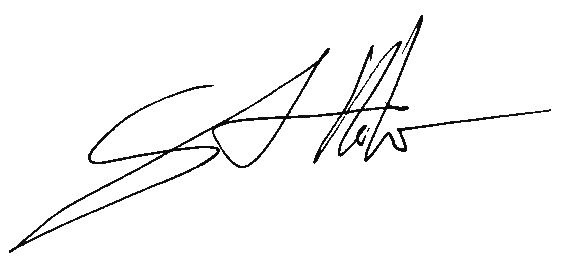 Dipl. Simon AffolterKostenreglement Sonnhalde 2023 (KRS 23) Mit Inkrafttreten des Gesetzes über die Leistungen für Kinder mit besonderem Förder- und Schutzbedarf (KFSG) per 1. Januar 2022 wird das KRS 23 den neuen Vorgaben angepasst. Die Kosten für den Aufenthalt in unserer Institution richten sich nach der interkantonalen Vereinbarung für soziale Einrichtungen IVSE (IVSE anerkannt) und der Tarifregelung des kantonalen Jugendamtes KJA.Das KRS 23 ist Bestandteil des Aufnahmeverfahrens und gilt als integrierter Bestandteil der Eintrittsvereinbarung. Das KRS 23 ersetzt frühere reglementarische Vereinbarungen und ist ab 1.1.2022 für alle geltenden Vereinbarungen gültig.Die platzierende Behörde leistet mittels unterzeichneter Eintrittsvereinbarung Kostengutsprache für die KRS 23 geltenden Tarife. Bei einvernehmlichen wie auch nichteinvernehmlichen Platzierungen, stellt die platzierende Behörde Antrag für Kostengutsprache an das entsprechende Amt (Kant. JA, KESB, IVSE). KostenDie Abgeltung für Leistungen gemäss Leistungsabgeltung KFSV, wird im Leistungsvertrag in Form einer monatlichen Pauschale festgelegt, die pro betreutes Kind/Jugendliche ausgerichtet wird.Das Kinderheim Sonnhalde führt neu ein Stufenmodell ein. Eine Erstaufnahme wird stets befristet auf max. 6 Monate abgeschlossen. Sollte daraus ein längerer Betreuungszeitraum notwendig werden, wird dies anlässlich des 1. Standortgesprächs festgelegt und auf den Tarif II angepasst.Im Eintritts- und Austrittsmonat werden die Leistungstage vom tatsächlichen oder behördlich verfügten Eintrittstag bis Monatsende bzw. von Monatsbeginn bis zum Austrittstag mit einem Tagestarif abgegolten.NebenkostenDie Nebenkosten umfassen Zusatzkosten, die in den Unterbringungskosten (Aufenthalts-, Therapie- und Betreuungskosten) nicht enthalten sind (siehe BKSE vom 12.1.22). Um die Aufwände aller Beteiligten möglichst gering zu halten, werden die Nebenkosten nach Ziffer 2 «Definition und Pauschalen» nach effektivem Aufwand mit der Monatsrechnung eingefordert.Es wird  eine Buchhaltung je Klientel geführt. Die Institution leistet Vorkasse. Zusätzliche individuelle NebenkostenWeitere Nebenkosten (BKSE - Nebenkosten in stationären Kinder- und Jugendeinrichtungen und Familienpflege Ziffer 1 Punkte 6-11) werden mit den Sorgeberechtigten, gesetzlichen Vertretungen oder dem Sozialdienst vorgängig vereinbart und monatlich unter Beilage von Quittungen in Rechnung gestellt. Grössere Anschaffungen wie Optikerkosten, Skis, Velos, Instrumente, Lager und Gruppenaktivitäten usw. werden mit der gesetzlichen Vertreter:in/den Eltern abgesprochen und in Rechnung gestellt.Jährliche Kostengutsprache für Lager und Ausflüge Mit Unterzeichnen des Kostenreglements/der Aufnahmevereinbarung, gewährt die einweisende Behörde eine jährliche Kostengutsprache für Lager und Ausflüge in der Höhe von CHF 1500.-. Allfällige Mehrkosten werden von der Institution übernommen. Diese Mittel werden zweckgebunden für Lager und Ausflüge mit der Gruppe eingesetzt. Die jeweiligen Beiträge werden den Nebenkosten unter Ziffer 1. Grundsatz, Punkt 6 Lager innerhalb des Betreuungskonzepts Wohnen (exkl. Schule) BKSE aufgeführt. Weitere Angaben zu den Nebenkosten sind dem Handbuch der Berner Konferenz.ch zu entnehmen (NebenkosteninstationärenKinder-undJugendeinrichtungenundFamilienpflege (bernerkonferenz.ch)Persönliche HygieneartikelDas Kinderheim Sonnhalde verfügt über hochwertige Toiletten- und Hygieneartikel wie Zahnbürste, Zahnpasta, Dusch und Shampoo, Seife, Sonnencreme oder Körperlotion. Damit diese Produkte in genügender Menge am Lager verfügbar sind und bei Bedarf unkompliziert geholt werden können, verrechnen wir einen Kostenanteil pro Kind/Jugendliche und Monat von CHF 20.-. Dieser Kostenanteil ist unabhängig vom Alter des Kindes/Jugendlichen. Persönliche Produktvorlieben werden über die restlichen 5.- finanziert und werden in den Nebenkostenabrechnung ausgewiesen. Individueller Bedarf (z.B.: Tampons, Verhütungsmittel, Windeln, Rasierutensilien o.ä.) werden zusätzlich in Rechnung gestellt. Ausbildungslohn und Lohneinnahmen von JugendlichenFür Lernende, die über einen Lohn verfügen, kann dieser in Absprache mit den Eltern/gesetzlichen Vertretern und/oder der Kostengutsprache leistenden Behörde für einen Teil der Nebenkosten verwendet werden.Ort/ Datum: 	Unterschrift:  	Einweisende Behörde (Stempel)Angaben zur Kind SituationAn die Einweisende Stelle. Dieses Dokument ist Bestandteil der Eintrittsvereinbarung. Bitte füllen Sie das Dokument vollständig aus und senden es vor dem Eintrittsgespräch an Kinderheim Sonnhalde, Standweg 7, 3110 MünsingenAuftrag und ZielsetzungAuftrag: 	     Primäres Ziel: 	     Sekundäres Ziel:	     Tertiäres Ziel: 	     Wann ist die Massnahme als erfolgreich zu bezeichnen? Wenn      KindesschutzmassnahmeEs besteht eine: 	 Beistandschaft	 VormundschaftDie Massnahme ist:	 einvernehmlich	 nicht einvernehmlich ZGB Artikel:		    307 III / 308 I & II / 310 IAdresse Behörde:Name, Vorname: 	     Adresse:	     Tel.: 	     	E-Mail:      Zuständig für: 	     Adresse für Rechnungsstellung GrundleistungAdresse für Rechnungsstellung NebenkostenGleiche wie Rechnungsstellung	  JaName: 	     Adresse:	     Adresszusatz: 	     PLZ/Ort:	     Tel.: 	     	E-Mail:      Versicherungsschutz HaftpflichtHaftpflicht ist geregelt über: 	Eltern	Einweisende Behörde	Heilsarmee**siehe allgemeine Bestimmungen.Personalien des KindesEintrittsdatum/Zeit (wenn bekannt): 	      Name, Vorname:	      	Geb. Datum:      Muttersprache: 	     	Umgangssprache:      Heimatort/Nationalität: 	     Konfession:      	Sozialversicherungsnummer:      Krankenkasse:      	Krankenkassen Nr.:       Fotos des Kindes/Jugendlichen dürfen für Homepage und Jahresberichte verwendet werden: Ja	 NeinGeschl.: m /  f /  div.		Körpergrösse:      Bestehende Vereinsmitgliedschaft/Hobby (Name, Kontaktperson):GesundheitsangabenAllergien: 	     Medikamente: 	     	Einnahme:      Bemerkungen: 	     Personalien KindsmutterElterliche Sorge:  Ja   Nein  Bemerkungen:	     Name, Vorname:	      Adresse:	     Tel.:	     	E-Mail:      Heimatort/Nationalität: 	     Muttersprache: 	     	Umgangssprache:      	Sprachverständnis Deutsch:   eingeschränkt     gut     sehr gut     benötigt ÜbersetzungAllgemeine wichtige Informationen für die Zusammenarbeit 
(Diagnose, psychischer und körperlicher Zustand, Massnahme Grund etc.)Personalien KindsvaterElterliche Sorge:  Ja   Nein  Bemerkungen: 	     Name, Vorname:	      Adresse:	     Tel.:	     	E-Mail:      Heimatort/Nationalität: 	     Muttersprache: 	     	Umgangssprache:      Sprachverständnis Deutsch:   eingeschränkt     gut     sehr gut     benötigt ÜbersetzungAllgemeine wichtige Informationen für die Zusammenarbeit 
(Diagnose, psychischer und körperlicher Zustand, Massnahme Grund etc.)Zuständigkeiten / unterzeichnungsberechtigtSchule (alltägliches)	 Kinderheim	 Beistandschaft	 ElternArzttermine	 Kinderheim	 Beistandschaft	 ElternExt. Freizeitangebote	 Kinderheim	 Beistandschaft	 Eltern	 Kinderheim	 Beistandschaft	 Eltern	 Kinderheim	 Beistandschaft	 ElternGeschwisterName: 	     	Geb. Datum:      Notiz:      Name:	     	Geb. Datum:      Notiz:      Name: 	     	Geb. Datum:      Notiz:      Name:	     	Geb. Datum:      Notiz:      Name: 	     	Geb. Datum:      Notiz:      Im Notfall zu kontaktieren1.       	Telefon:      2.       	Telefon:      3.       	Telefon:      Besuchsrecht ist wie folgt geregelt (kann beim Eintrittsgespräch erfolgen)Schulwoche:	     Wochenende: 	     Ferien:	     Ausserordentliche Ereignisse: Kontaktfamilie / Pflegefamilie	Seit:	     	Funktion:      Name, Vorname: 	     Adresse:	     Tel.Nr.: 	     	Mail:      Seit:	     	Funktion:      Name, Vorname: 	     Adresse: 	     Tel.Nr.: 	     	Mail:      Kontaktpflege-Regelung: Andere Bezugspersonen im System(Wichtige Bezugspersonen wie Grosseltern, Gotte/Götti, Onkel/Tante, Kontaktfamilie)Bemerkungen: 	     Funktion: 	     Name, Vorname:	     Adresse: 	     Tel.Nr.: 	     	Mail:      Bemerkungen: 	     Funktion: 	     Name, Vorname: 	     Adresse:	     Tel.Nr.: 	     	Mail:      LehrpersonSchulhaus: 	     Name, Vorname: 	     Adresse: 	     Tel.Nr.: 	     	Mail:      Bemerkungen: 	     Hausarzt / HausärztinName, Vorname: 	     Adresse: 	     Tel.Nr.: 	     	Mail:      Bemerkungen: 	     Zahnarzt / ZahnärztinName, Vorname: 	     Adresse: 	     Tel.Nr.: 	     	Mail:      Bemerkungen: 	     Therapie / Sonstige Name, Vorname: 	     	Fachgebiet:      Adresse: 	     Tel.Nr.:	     	Mail:      Bemerkungen: 	     Therapie / SonstigeName, Vorname: 	     	Fachgebiet:      Adresse: 	     Tel.Nr.: 	     	Mail:      Bemerkungen:	     Sonstige wichtige InfosOrt & Datum Unterschrift und Stempel der einweisenden BehördeMonatspauschale Tarif I:Sozialpädagogische Betreuung und Wohnen in einem offenen Rahmen für einen befristeten ZeitraumPauschale: CHF 9’937.-Tagesansatz: CHF 327.-Monatspauschale Tarif II:Sozialpädagogische Betreuung und Wohnen in einem offenen Rahmen für einen längeren ZeitraumPauschale: CHF 9013.-Tagesansatz: CHF 296,50 Notfallplatzierung 72h (nicht KIP)Tagespauschale: CHF 560.-Nachbetreuung/Nachsorge im Anschluss an eine stationäre LeistungCHF 125.- / h (zuzüglich Fahrspesen)Intensiv-Coaching und Reflexionsarbeit mit Eltern(Ziel: Ressourcen erkennen, Einsicht und Mitwirkung) CHF 220.- / Pro Einheit (inkl. Material und Vor-& Nachbereitungsaufwand)